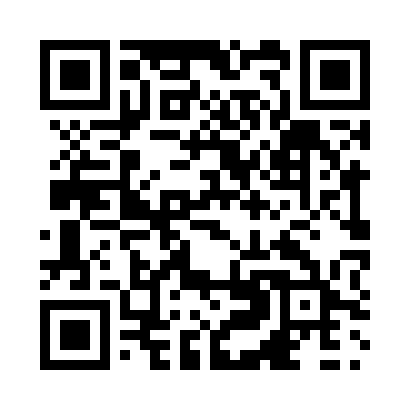 Prayer times for Beales Mills, Ontario, CanadaWed 1 May 2024 - Fri 31 May 2024High Latitude Method: Angle Based RulePrayer Calculation Method: Islamic Society of North AmericaAsar Calculation Method: HanafiPrayer times provided by https://www.salahtimes.comDateDayFajrSunriseDhuhrAsrMaghribIsha1Wed4:205:531:016:018:099:432Thu4:185:521:016:028:109:453Fri4:165:501:016:028:129:464Sat4:145:491:016:038:139:485Sun4:125:481:016:048:149:506Mon4:105:461:006:048:159:517Tue4:095:451:006:058:169:538Wed4:075:441:006:068:189:559Thu4:055:421:006:078:199:5710Fri4:035:411:006:078:209:5811Sat4:015:401:006:088:2110:0012Sun4:005:391:006:098:2210:0213Mon3:585:381:006:098:2310:0314Tue3:565:371:006:108:2410:0515Wed3:555:351:006:118:2610:0716Thu3:535:341:006:118:2710:0817Fri3:515:331:006:128:2810:1018Sat3:505:321:006:138:2910:1219Sun3:485:311:006:138:3010:1320Mon3:475:301:006:148:3110:1521Tue3:455:291:016:148:3210:1722Wed3:445:291:016:158:3310:1823Thu3:425:281:016:168:3410:2024Fri3:415:271:016:168:3510:2125Sat3:405:261:016:178:3610:2326Sun3:395:251:016:178:3710:2427Mon3:375:251:016:188:3810:2628Tue3:365:241:016:198:3910:2729Wed3:355:231:016:198:4010:2930Thu3:345:231:026:208:4110:3031Fri3:335:221:026:208:4210:31